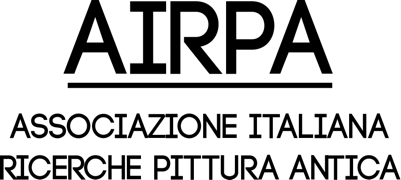 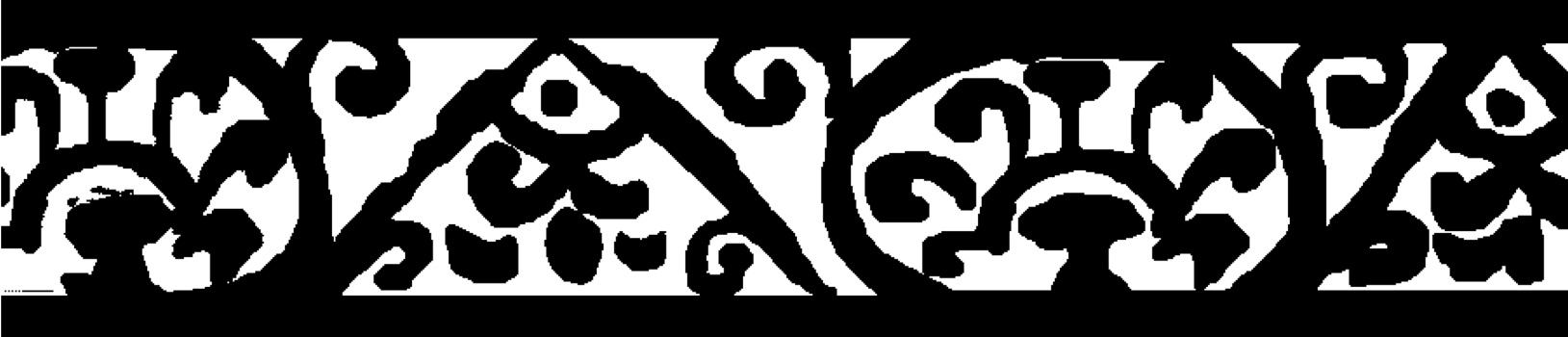 Scheda di adesioneL’Associazione Italiana Ricerche Pittura Antica (AIRPA) ha lo scopo di promuovere lo studio, la valorizzazione e la formazione nel campo della pittura antica in generale e del territorio italiano in particolare.A tal fine l’Associazione si propone di organizzare e partecipare a giornate di studio, seminari e colloqui con l'intento di favorire il contatto tra studiosi, tecnici e organizzazioni a livello nazionale e internazionale.Quota annuale*                  Membro individuale			                       Euro. 25.—Studente, Specializzando/a, Dottorando/a           Euro. 10.—* I Soci in regola con il versamento della quota annuale prendono parte all’assemblea generale e possono usufruire di uno sconto (pari al 40% sul prezzo di copertina) per l’acquisto dei volumi della COLLANA AIRPA - Pubblicazioni della Associazione Italiana Ricerche Pittura Antica.	Cognome: ..............................................................................................................................................................Nome: .....................................................................................................................................................................Qualifica: ...............................................................................................................................................................Ente: ........................................................................................................................................................................Indirizzo: ...............................................................................................................................................................Paese: ......................................................................................................................................................................Tel./cell: ..................................................................................................................................................................E-mail: ....................................................................................................................................................................Il versamento della quota associativa può essere effettuato tramite bonifico bancario a favore di:Associazione Italiana Ricerche Pittura AnticaIBAN: IT37X0200805227000104683432                  BIC: UNCRITM1153Causale: NOME COGNOME quota associativa 2023 Il modulo, debitamente compilato, e la ricevuta di bonifico vanno inviati all’indirizzo di posta elettronica: info.airpa@gmail.com